平成27年度 第2学年2学期数学中間テスト解答用紙平成27年度 第2学年2学期数学中間テスト解答用紙平成27年度 第2学年2学期数学中間テスト解答用紙平成27年度 第2学年2学期数学中間テスト解答用紙平成27年度 第2学年2学期数学中間テスト解答用紙平成27年度 第2学年2学期数学中間テスト解答用紙平成27年度 第2学年2学期数学中間テスト解答用紙平成27年度 第2学年2学期数学中間テスト解答用紙平成27年度 第2学年2学期数学中間テスト解答用紙平成27年度 第2学年2学期数学中間テスト解答用紙平成27年度 第2学年2学期数学中間テスト解答用紙　　番　　番　　番　　番　　番氏　名氏　名氏　名知識・理解知識・理解知識・理解技能技能技能技能技能技能技能技能技能技能数学的な考え方数学的な考え方数学的な考え方数学的な考え方数学的な考え方数学的な考え方数学的な考え方得点/100得点/100得点/100得点/100１(1) (1) (1) (1) (2) (2) (2) (2) (2) (2) (2) (2) (3)(3)(3)(3)(3)(3)(3)(3)(4)(4)(4)１(5)(5)(5)(5)(5)(5)(5)理由理由理由理由理由理由理由理由理由理由理由理由(6)(6)(6)(6)２①②②③③③④④④④④⑤⑤⑤⑥⑥⑥⑦⑦⑦⑦⑧⑨３(1)傾き　　　切片　（　　　）（　　　）(1)傾き　　　切片　（　　　）（　　　）(1)傾き　　　切片　（　　　）（　　　）(1)傾き　　　切片　（　　　）（　　　）(1)傾き　　　切片　（　　　）（　　　）(2)(2)(2)(2)(2)(2)(2)(2)(2)(2)(2)(3)(3)(3)(3)(3)(3)(3)４(1)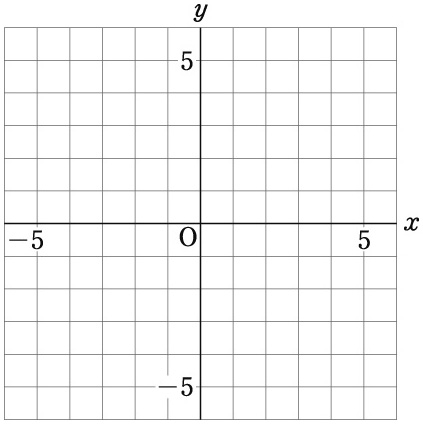 (1)(1)(1)(1)(1)(1)(1)５(1)(1)(1)(1)(1)(1)(1)(1)(2)(2)(2)(2)(2)(2)６(1)①　　　　　　　　　　　　②　　　　　　　　　　　　　③(1)①　　　　　　　　　　　　②　　　　　　　　　　　　　③(1)①　　　　　　　　　　　　②　　　　　　　　　　　　　③(1)①　　　　　　　　　　　　②　　　　　　　　　　　　　③(1)①　　　　　　　　　　　　②　　　　　　　　　　　　　③(1)①　　　　　　　　　　　　②　　　　　　　　　　　　　③(1)①　　　　　　　　　　　　②　　　　　　　　　　　　　③(1)①　　　　　　　　　　　　②　　　　　　　　　　　　　③(1)①　　　　　　　　　　　　②　　　　　　　　　　　　　③(1)①　　　　　　　　　　　　②　　　　　　　　　　　　　③(1)①　　　　　　　　　　　　②　　　　　　　　　　　　　③(1)①　　　　　　　　　　　　②　　　　　　　　　　　　　③(1)①　　　　　　　　　　　　②　　　　　　　　　　　　　③(1)①　　　　　　　　　　　　②　　　　　　　　　　　　　③(1)①　　　　　　　　　　　　②　　　　　　　　　　　　　③(1)①　　　　　　　　　　　　②　　　　　　　　　　　　　③(1)①　　　　　　　　　　　　②　　　　　　　　　　　　　③(1)①　　　　　　　　　　　　②　　　　　　　　　　　　　③(1)①　　　　　　　　　　　　②　　　　　　　　　　　　　③(1)①　　　　　　　　　　　　②　　　　　　　　　　　　　③(1)①　　　　　　　　　　　　②　　　　　　　　　　　　　③(1)①　　　　　　　　　　　　②　　　　　　　　　　　　　③(1)①　　　　　　　　　　　　②　　　　　　　　　　　　　③６(2)(2)(2)(2)(2)(2)(3)(3)(3)(3)(3)(3)(3)(3)(3)(3)(4)(4)(4)(4)(4)(4)(4)７(1)(1)(1)(1)(1)(1)(2)(2)(2)(2)(2)(2)(2)(2)(2)(2)(3)(3)(3)(3)(3)(3)(3)８(1)(1)(1)(1)(1)(1)(4) 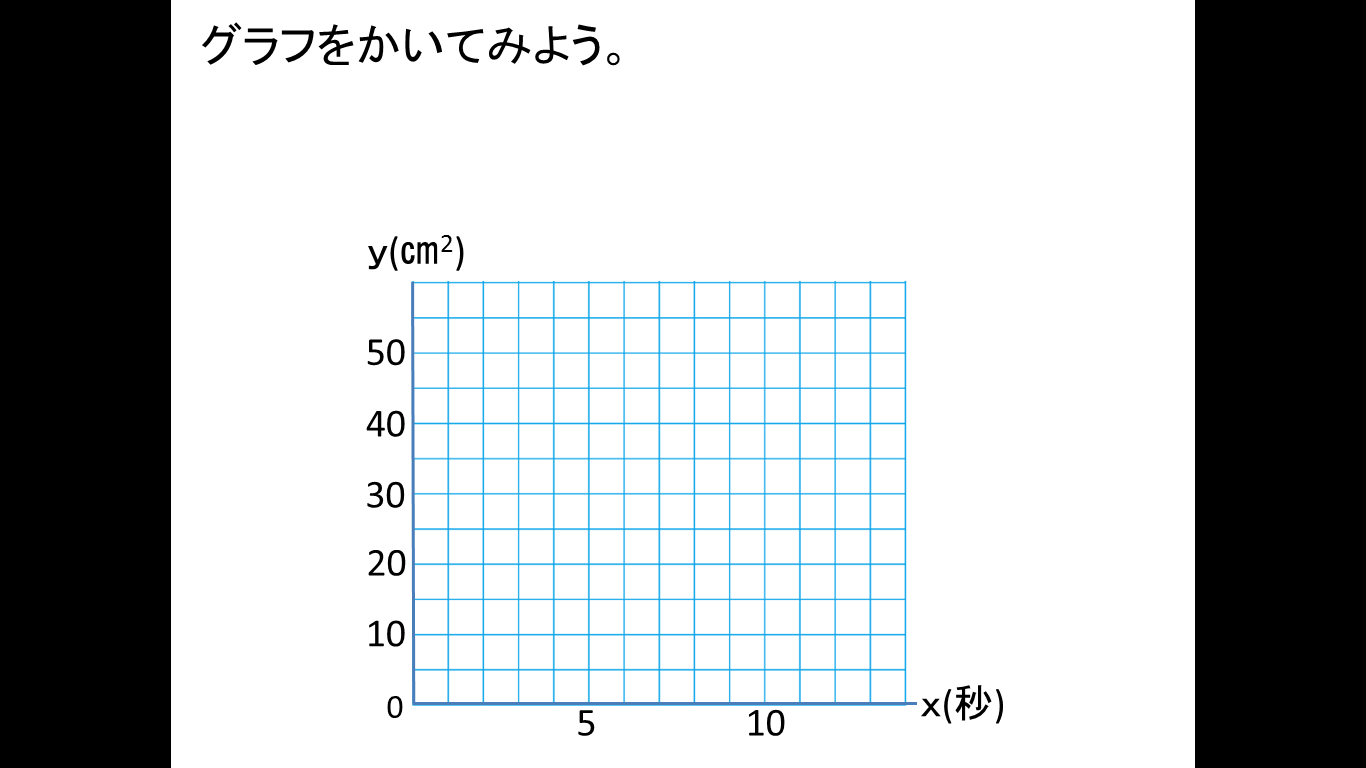 (4) (4) (4) (4) (4) (4) (4) (4) (4) (4) (4) (4) (4) (4) ８(2)(2)(2)(2)(2)(2)(4) (4) (4) (4) (4) (4) (4) (4) (4) (4) (4) (4) (4) (4) (4) ８(3)(3)(3)(3)(3)(3)(4) (4) (4) (4) (4) (4) (4) (4) (4) (4) (4) (4) (4) (4) (4) ８(5)(5)(5)(5)(5)(5)(4) (4) (4) (4) (4) (4) (4) (4) (4) (4) (4) (4) (4) (4) (4) ９(1)(1)(1)(1)(1)(1)(1)(1)(1)(1)(1)(1)(1)(2)表　 式(2)表　 式(2)表　 式(2)表　 式(2)表　 式(2)表　 式(2)表　 式(2)表　 式(2)表　 式(2)表　 式(2)表　 式９(3)　一次関数だと（　　　　　　　）(理由)(3)　一次関数だと（　　　　　　　）(理由)(3)　一次関数だと（　　　　　　　）(理由)(3)　一次関数だと（　　　　　　　）(理由)(3)　一次関数だと（　　　　　　　）(理由)(3)　一次関数だと（　　　　　　　）(理由)(3)　一次関数だと（　　　　　　　）(理由)(3)　一次関数だと（　　　　　　　）(理由)(3)　一次関数だと（　　　　　　　）(理由)(3)　一次関数だと（　　　　　　　）(理由)(3)　一次関数だと（　　　　　　　）(理由)(3)　一次関数だと（　　　　　　　）(理由)(3)　一次関数だと（　　　　　　　）(理由)(2)表　 式(2)表　 式(2)表　 式(2)表　 式(2)表　 式(2)表　 式(2)表　 式(2)表　 式(2)表　 式(2)表　 式(2)表　 式